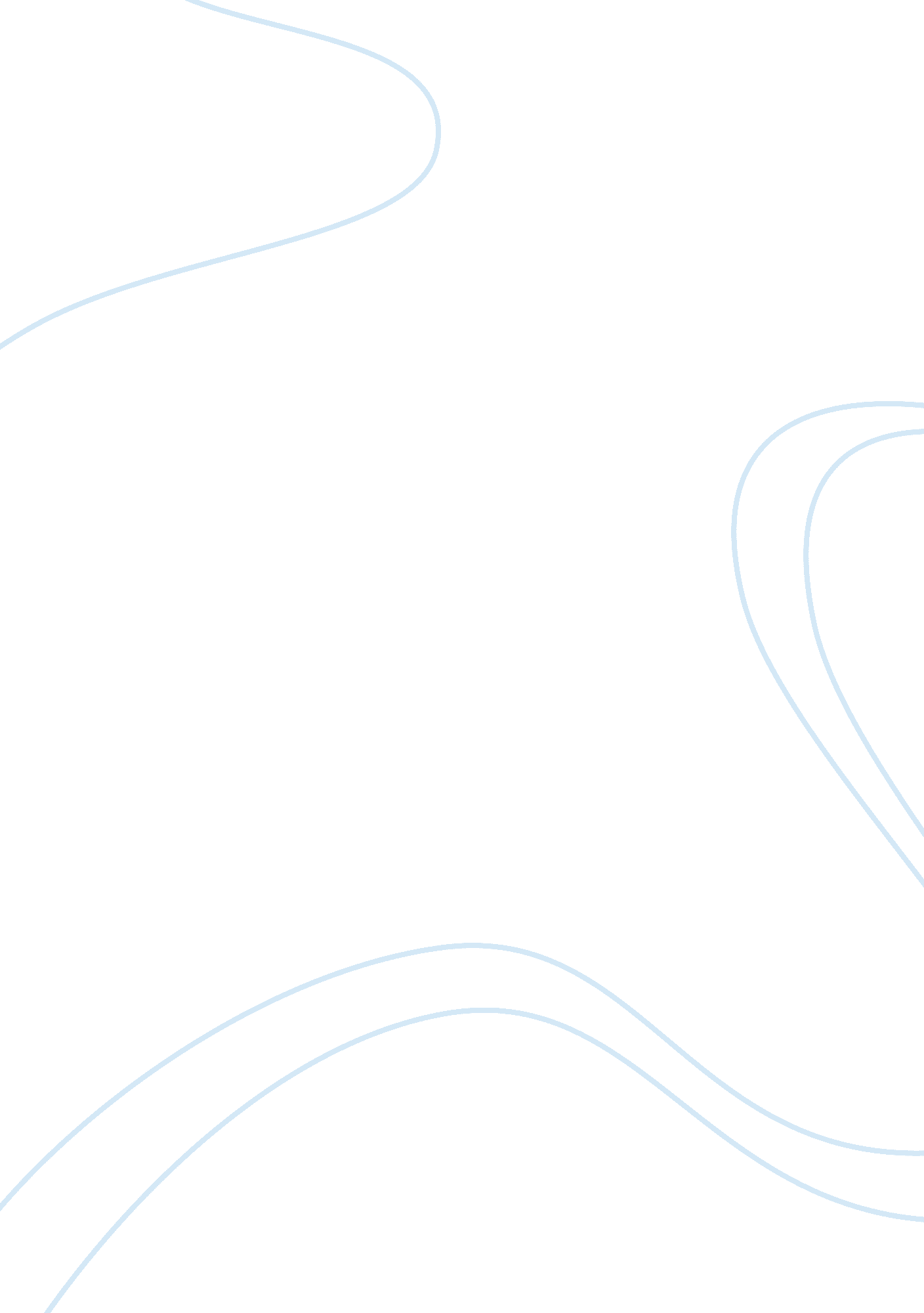 If you are a full-time student, think about some change you would like to see on ...Education, Grading System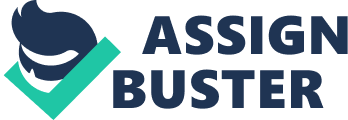 Campus Leadership HERE April 6, Re: Individual Personality Profile Testing There are many issues that arise with curriculum development that affects teachers and students alike, most of these problems stem from a lack of understanding about personality, culture and individual attitudes. Many students do not learn properly or retain necessary information due to the fact that teachers are unable to reach students at the psychological level in a way that provides motivation and value.\nBecause of these problems, I am suggesting the development of a personality profile testing system that can improve relationships between educator and student as well as help students identify with their own learning attitudes. What should be implemented is a system of testing, developed via partnerships with leading psychological or sociological organizations, that is specifically designed to give students and instructors knowledge about student behavior and their preferred learning styles. Some students are motivated only when learning is auditory while other students retain information when they are exposed to visual representations. In order to bridge the gap between retention and student satisfaction, this new system has the ability to change how educators understand their pupils.\nSome students also learn more effectively if the lessons taught by educators fit their lifestyle preferences. For example, a pupil might have an inclination toward ongoing socialization in their lives and therefore require a closer camaraderie with groups or the instructor. An in-depth personality profile test can give instructors meaningful insight into what drives a student at the personal level and then use these lessons to create more individualized communications or curriculum teachings.\nIt is proposed that the new personality profile testing be considered immediately and can be developed at a relatively low cost. There are many online psychological consulting firms that can give guidance and prototype templates already in use with major counseling clinics or universities. With only a small amount of research and virtual discussions with leading experts in the field of psychology, launch of a new testing program can be accomplished in only a few months and then distributed throughout the entire organization.\nIn late adolescence or early adulthood, which makes up the majority of students currently enrolled, self-esteem development is important as the student readies his or herself for the working world. They will be exposed to many colleagues and management team members that require commitment to team-working and becoming part of a rewarding organizational culture in the workplace. Finding one’s own sense of self-identity is important, far beyond the simple curriculum lessons, in order to be successful. The university can use this personality profile testing to help students identify with their strengths and weaknesses associated with personality and, in the long-term, help them develop this confidence by understanding what drives their ambitions and needs.\nI would be happy to assist in the process of identifying key experts in the field by providing research websites that offer virtual or face-to-face (if desired) expertise to help develop an appropriate measurement system. It would be beneficial to the educator to understand their students and maintain a personality profile in the event of learning problems or poor socialization.\nI believe it imperative that we begin this program development immediately to build a more rewarding learning environment and help students prepare for adulthood.\nSincerely,\nYOUR NAME HERE 